Místní akční plán rozvoje vzdělávání ve městě Brně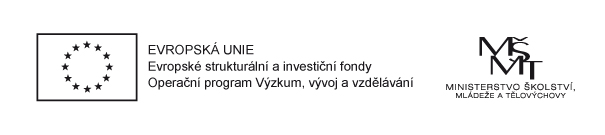 CZ.02.3.68/0.0/0.0/15_005/0000092Kamil KurackiSnímek č. 1Edukační biblioterapie při budování interních a externích zdrojů dětí a žáků se zvláštními vzdělávacími potřebami – praktická řešeníKamil KurackiKatedra pedagogické terapieUniverzita Marie Grzegorzewské pro speciální vzdělávání Snímek č. 2Role kultury a literatury ve vývoji dětí a mládeže„Intelektuální život člověka roste, protože (…) jeho sdílením s ostatními, komunikací, výměnou,  a tohle všechno je možné jen díky použití kulturních kódů, které se odkazují na tradici, sdílení smyslu s ostatními členy společnosti.“Anna Brzezińska„Čteme knihy, abychom objevili, kdo jsme, co jiní lidé – skuteční či imaginární – dělají, co si myslí a cítí, je nezbytným průvodcem k pochopení toho, kdo jsme a kým se můžeme stát.“Ursula Le Guin„Každý čtenář je při svém čtení vlastně čtenářem sama sebe. Spisovatelovo dílo je jen určitým optickým nástrojem, který autor poskytuje čtenáři, aby poznal to, co by v sobě bez této knihy nikdy neviděl.“Milan Kundera„Literární fikce plní stejnou funkci jako hra. Při hraní se děti a mladí učí životu, protože napodobují situace, ve kterých se mohou ocitnout v dospělosti.“Umberto EcoSnímek č. 3Koncepty psychokulturního vývojeL. S. Wygotski a J. BrunerVyšší mentální funkce se vyvíjejí v procesu přizpůsobení nástrojů a charakterů – nositelů lidských vlastností a schopnostítechnologické nástroje (knihy, bicykly, kalkulačky, hodiny, kalendáře, mapy, počítače a další fyzické prostředky)psychologické (jazyk, schopnosti učení, představy a symboly, čtení a psaní, matematika, vědecké teorie)učení a myšlení jsou vždy situovány v kulturním prostředípřenos znalostí a schopností potřebných pro interakci ve skupině. Zde je minimem dvojice „učitel“ a „žák“ – nebo pokud učitel není skutečný, tak jeho náhrada: kniha, film, ukázkaSnímek č. 4Funkce literaturyLiteratura (symbolické poselství kultury) může u mladého člověka stimulovat proces sebepoznávání a vědomí sama sebe a také umožňuje nacházet řešení problémů a vývojových krizí. Může také podporovat, podle teorií kulturního vývoje učení nových návyků, učení vzorů myšlení a cítění a intenzivní osobní vývoj.kompenzační, psychoterapeutická, edukačníkognitivní, emoční a motivačnífilozofická a společenskánahrazujícívytvářející stavbu „já“estetickáSnímek č. 5Biblioterapieterapie čtením, léčebné čtení, terapeutické čteníR. J. Rubin: „Programové aktivity založené na interaktivních procesech, využití tištěných a netištěných materiálů, imaginativních i informačních, které mají s pomocí knihovníka či jiného odborníka pomoci nahlédnout do normálního vývoje nebo učinit změny v emočně narušeném chování“ (I. Borecka, 2008).„… proces interakce mezi osobností čtenáře a imaginativní literaturou, který může zapojit jeho emoce a uvolnit je pro vědomé a produktivní použití“ (Schrodes, 1978)„… program vybrané aktivity zahrnující čtení materiálů, plánované, vedené a řízené jako léčba … emočních a jiných problémů.“ (Knihovnické trendy, 1962)Snímek č. 6Ačkoli první zmínka o biblioterapii se objevila díky S. McChord Crothersovi v roce 1916, vzhledem k jejím mnohostranným a četným vazbám na různá odvětví vědy a formy lidské činnosti stále neexistuje definiční shoda, objasňující chápaní pojmů (viz T. Kruszewski, 2006).Biblioterapie – vazby:ArteterapieKulturní terapiePedagogická terapieVzdělávání a školeníPoradenstvíPsychoterapieSnímek č. 7Kategorie biblioterapieInstituční biblioterapie využívá didaktická informační média pro individuální hospitalizované klienty. Zahrnuje lékařské a psychiatrické využití biblioterapie, s přímými situacemi prostřednictvím biblioterapeuta pracujícího s lékařským týmem.Klinická biblioterapie využívá imaginativní informační média pro skupiny klientů s emočními problémy a problémovým chováním. Tým tvoří biblioterapeut a klinický pracovník, kteří se snaží dosáhnout pochopení a změny chování.Rozvojová biblioterapie využívá imaginativní nebo didaktická informační média či kombinaci obojího se skupinou normálních jedinců v komunitě. Biblioterapeutická skupina je vedena biblioterapeutem a vyučujícím za účelem podpory normálního vývoje, sebeuvědomění a mentálního zdraví.Snímek č. 8Cíl edukační biblioterapieHlavním cílem edukační biblioterapie je podpora rozvoje, pomoc uskutečnit požadované změny v emoční sféře, odstranění nežádoucích mentálních stavů, kompenzace zablokovaných potřeb i stabilizace a napravení postojů. (B. Szcupał, 2009, viz Blaszcyk-Smolec, 2002)Snímek č. 9Účely edukační biblioterapie jsou různé:poskytovat informaceposkytnout náhledpodnítit diskuse o problémechinformovat o nových přístupech a hodnotáchučit nová řešení problémůposílit sebeúctuumožnit uvolnění a relaxaci(Coleman & Ganong, 1988)Snímek č. 10Edukační biblioterapie jako forma pedagogické terapieV tom nejobecnějším smyslu, pedagogickém přístupu biblioterapie, se předpokládá, že může být důležitým preventivním a vzdělávacím faktorem podporujícím proces učení ve vzdělávání. Biblioterapie může usnadnit zjištění různých možností, jak se vyrovnat se složitými situacemi, a tak může být jejím výsledkem změna chování, pocitů a důvěry dětí a žáků. Předpoklady a metody realizace biblioterapie se tak zdají být blízké pedagogické terapii.Snímek č. 11Prvky biblioterapie v pedagogické práciRaná podpora pro rozvoj malého dítěte s vývojovými vadami a podpora jeho rodiněPodpora vývoje dítěte s mentálním postižením – zábava a učení v kruhu pohádek
„Uvádíme dítě do situace zajímavé a přiměřené jeho vjemovým a mentálním a emočním schopnostem. V rámci této situace tematicky navrhujeme jeho zapojení do řešení různých úkolů a tím řízení obsahu vztahujícího se k pohádce. Dítě vybírá řešení, hraje si a učí se. To vše se odehrává ve fikci, v prostředí pohádek, ne skutečnosti.“ (J. Głodkowska, 2001, p. 62).Sociální začlenění – učíme se mluvit o multikulturní společnostiSnímek č. 12ÚčastníciDěti a žáci s postižením potřebují pomoc pro přijetí svého postižení, pomoc se sníženým sebevědomím a s problémy s přijetím do dané sociální skupiny (rodina, třída)Děti a žáci s chronickými nemocemiDěti a žáci s emočními poruchami a poruchami chování (hyperaktivita, agrese, deprese, úzkost, abstinenční problémy, anorexie, bulimie)Děti a žáci, kteří jsou velmi schopní, ale nedokážou unést nátlak učitelů a rodičů, kteří od nich očekávají, že budou nejlepšíDěti a žáci, kteří se trápí a/nebo jsou odmítnuti (v rodině, ve skupině vrstevníků)Děti a žáci, kteří mají problémy se školní docházkou (méně nadaní, s omezenou mentální kapacitou, oslabeným zrakovým a sluchovým vnímáním, s vadami řeči, s vývojovou dyslexií) Snímek č. 13Biblioterapeutický pracovní modeldiagnóza skupinyurčení směru terapeutických vlivůvýběr textůintegrace skupinySnímek č. 14Základní technikyhlasité čtení textůčtení textů vybraných učitelemnaslouchání textu, relaxační a aktivační nahrávkymluvení o textupsaní dopisu literárnímu hrdinovivžití do role hrdinySnímek č. 15Prvky biblioterapieSnímek č. 16Biblioterapeutické textyD. Gostyńska: stimulační, uklidňující, reflektivníI. Borecka uvádí (2008), že podle druhu, první podskupina zahrnuje dobrodružné knihy, cestovatelské, válečné, populární vědu; druhá – literatura pro mládež, pohádky a fantazie; a třetí – psychologická a sociologická literatura, romány, životopisy a různé novely.svépomocná kniha vs. literatura fikcepopulární kultura v biblioterapii (K. Kuracki)Snímek č. 17Alternativní materiály pro četbuAlternativní materiály pro četbu, zvané také netradiční formy knih (Federowicz, 2002), např. e-knihy, audioknihy, obrázkové knihy „na dotek“, nahraná hudba na CD, MP3, DVD filmy, fotografie, karty pro učení čtení, hračky a vzdělávací hry, vzdělávací a terapeutické programy pro počítač (Borecka, 2008; Kuracki, 2015; Elbe, 2011; Matras-Mastalerz, 2012)Snímek č. 18KritériaJe příběh jednoduchý, jasný, stručný, nemonotónní a uvěřitelný?Je na náležité čtecí a vývojové úrovni dítěte/žáka?Odpovídá příběh příslušným pocitům, potřebám, zájmům a cílům?Demonstruje kulturní rozmanitost, genderovou inkluzivitu a citlivost k násilí?Mají postavy schopnost vypořádat se s problémy a objeví se řešení problémové situace?Snímek č. 19Kritéria výběruBiblioterapeutický evaluační nástroj – nástroj pro podporu kritického myšlení o nejdůležitějších prvcích materiálu pro biblioterapii. Nástroj, který je dostupný na internetové platformě Bibliotherapy Education Project provozované Central Michigan University (cf. McMillen, 2008), vybral deset hlavních kritérií, která mají pomoci při specifikaci a výběru materiálu vhodného pro biblioterapii, ve vztahu mj. k následujícím otázkám:struktura,téma a obsah knihy,úroveň čtecích schopností příjemce,délka nahrávky,vlastnosti textu (font),ilustrace vlastností,úroveň mentálního vývoje čtenáře,možnost terapeutického využití knihy,další faktory k hodnocení.Snímek č. 20Bibliografický seznamPolskoWanda Kozakiewicz a Bożena Brzózka (1984), Maria Skarżyńska (1987), Ewa Tomasik a Grażyna Kornet (1986), Elizabeth B. Zybert (1997) a Ewa Tomasik (1999). Danuta Gostyńska (1976), Irena Boreckiea (2008) a Irena Borecka a Sylwia Wontorowska-Roter (2003)SvětBerg-Cross a Berg-Cross (1976), Forgan (2002), Prater, Johnstun, Dyches a kol. (2006), Leininger, Dyches, Prater a kol. (2010) nebo Gavigan a Kurtts (2011)Snímek č. 21Proč mluvíme o zdrojích?Analýza vědeckých informací prezentovaná jak v polských, tak zahraničních vědeckých časopisech, i během přednášek na polských a mezinárodních konferencích na témata psychologie, vzdělávání a sociálních věd v širším slova smyslu, představuje základ pro formování stanoviska, že 21. století je věkem vnímání JEDINCE v kontextu jeho zdrojů. Zdá se, že takový směr vědeckého myšlení o předmětu pedagogických aktivit dobře zapadá do současné tzv. pedagogiky růstu nebo pedagogiky vývoje, která, jak uvádí K. J. Szmidt (2013), „(…) přivádí více pozornosti ke zdrojům člověka, jeho schopnostem, talentům, kreativitě a životní moudrosti, na kterých můžete a měli byste stavět vzdělávací programy“.Snímek č. 22Co jsou zdroje?sociální dovednostiemoční inteligencepřizpůsobení způsobů zvládání (coping)optimismuskreativitakognitivní dovednostisoběstačnostStevan Hobfoll (2006) Zachování teorie zdrojůSnímek č. 23Biblioterapie pro děti a žáky, jejichž potíže mohou vzniknout z tělesného postižení, specifických poruch učení nebo prostě v krizi dospíváníUčební materiály – na přípravu workshopu potřebujeme:
Text Harry Potter a kámen mudrců (odpovídá zájmům dnešních dětí a mládeže)
film Harry Potter a kámen mudrců
Moudrý klobouk
časové rozvrhy
barevné fixy a arch papíruSnímek č. 24Plán workshopuMoudrý kloboukTvoříme příležitost k integraciúčastníci sledují část filmu Harry Potter a kámen mudrců – scénu s Moudrým kloboukemúčastníci hrají scénu s Moudrým kloboukem a vylosují si písmeno A nebo B, které je rozdělí do dvou skupinúčastníci hádají, co způsobilo, že se ocitli v dané skupině, a skupinu si pojmenujíCesta z nástupiště devět a tři čtvrtěUčíme se spolupráci, abychom mohli zvládat složité situace, a rozvíjíme dětskou představivostÚčastníci poslouchají úryvek z knihy nebo audioknihy (minuta 3:06 – 4:20) popisující nástupiště (str. 70–71 e-knihy)účastníci vstupují do role dětí a žáků, kteří zmeškali vlak do Bradavic. Jejich úkolem je vymyslet plán, jak se do Bradavic dostat jinak, s použitím předmětů, které našli ve svých batozích (čokoládové žáby, sova, létající koště)účastníci představí plán útěkuSnímek č. 25Práce s textemUtváříme žebříček hodnotúčastníci dostanou úryvek textu z Harryho Pottera. Jejich úkolem je potichu přečíst pasáž a nalézt „zlatou střední cestu“ (vysoká vzdělávací hodnota)účastníci odůvodňují svou volbuBudování zdrojů – přátelstvíPodle „zlatého nápadu“ účastníci použijí kouzelnou hůlku (fix) a vyčarují na papír ideálního kamaráda (černá fixa znázorňuje vzhled, červená charakter, zelená jeho zájmy, koníčky)účastníci své kresby rozloží po podlazeučitel se ptá, zda se v průběhu kreslení nějaký rys povahy nebo zájmů ideálního kamaráda měnil, např. brýle, bílá hůl, kolečkové křeslo, atd. (?)učitele směřuje pozornost k tomu, že (1) i když jsme jiní, jinak vypadáme, přesto vidíme potřeby a touhy kamarádů podobně, (2) i když se něco změní v naší fyzičnosti, máme stejné hodnotyučitel pošlape kresby kamarádů a ptá se, co účastníci cítí, když je jejich práce/kamarádi zničeni (provokace)účastníci hovoří o svých pocitechSnímek č. 26Úryvek z Harryho Pottera – český překlad Vladimír MedekHermiona zabořila tvář do dlaní; Harry ji velice podezříval, že pláče. U nebelvírského stolu byli všichni bez sebe radostí – rázem měli o sto bodů víc!„Za třetí – panu Harrymu Potterovi…“ řekl Brumbál. V místnosti se rozhostilo hluboké ticho. „…za pevné nervy a mimořádnou odvahu uděluji Nebelvíru šedesát bodů.“Síní zaburácel ohlušující řev. Těm, kteří stačili sčítat, zatímco hulákali do ochraptění, bylo jasné, že Nebelvír teď má čtyři sta sedmdesát dva bodů – přesně tolik jako Zmijozel. Boj o školní pohár byl v tu chvíli nerozhodný – kéž by Brumbál dal Harrymu jen o jediný bod víc!Brumbál zdvihl ruku a v síni po chvíli zavládlo ticho. „Jsou různé druhy statečnosti,“ pronesl Brumbál s úsměvem. „Potřebujeme hodně statečnosti, abychom se postavili svým nepřátelům, stejně tolik ale i k tomu, abychom se postavili svým přátelům. Uděluji tudíž deset bodů panu Nevillu Longbottomovi.“Pokud by v tu chvíli někdo stál venku před Velkou síní, mohl by si myslet, že uvnitř něco vybuchlo; tak hlasitý byl povyk, jenž zazněl od nebelvírského stolu. Harry, Ron i Hermiona vstali, křičeli a jásali, zatímco Neville zbledl jako stěna a zmizel pod hromadou žáků, kteří ho objímali. Až dosud nikdy nezískal pro Nebelvír ani jediný bod. Harry, i když dosud nepřestal hlasitě jásat, žďuchl Rona do žeber a ukazoval mu na Malfoye, který by se netvářil ohromeněji a zděšeněji, ani kdyby vůči němu někdo použil zaklínadlo pro Úplné spoutání.„Což znamená,“ křikl Brumbál do bouřlivého potlesku, poněvadž i žáci z Havraspáru a z Mrzimoru oslavovali porážku Zmijozelu, „že musíme poněkud změnit výzdobu.“Snímek č. 27Moudrý klobouk 2Hodnotíme workshopúčastníci si opět hrají na Moudrý klobouk a hovoří o svých pocitech z workshopuSnímek č. 28Biblioterapie pro děti a žáky s mentálním postiženímUčební materiályPCS-třídy, PCS-divadlo (alternativní komunikace; obrázkový komunikační systém)CD s japonskou hudboujaponské obrázkové divadlo KAMIŠIBAIkarty s pohádkou o hráškuzemina, květináč, konevsemínka hráškumýdlo a ručníkobraz hráškukolečka z papíru v různých barváchstonky hrášku namalované na kartónulepidlostolekvařený hrášekzelená kolečka s namalovaným úsměvemSnímek č. 29Co znamená KAMIŠIBAI?Snímek č. 30Plán workshopuÚvod:Učitel vyzývá děti, aby se zapojily do aktivit, zvoní na zvonek a ukazuje PCS-„třídy“.Na uvítanou učitel každému dítěti zazpívá „Ahoj … jak se máš. Vítáme tě“ a každé dítě pozdraví podáním ruky.Učitel vytahuje bílý šátek. Ptá se dětí „Kdo se chce schovat pod plátno?“ a čeká na reakci, verbální „já“ nebo na každého ukáže. Zakryje dětem hlavu a zpívá „(jméno dítěte) se schoval, schoval, ukaž se, ukaž se.“Hlavní část:Učitel pouští CD japonské hudby, vyzývá děti, aby se posadily na koberec. Ukazuje dětem kouzelnou skříňku, která je schovaná pod plátnem. Učitel vypíná hudbu. Učitel dětem říká „ahoj“ (znak Makaton) a čte příběh o hrášku s využitím japonského obrázkového divadla – KAMIŠIBAI.Po skončení představení učitel ukazuje ilustrace hrdiny dnešního programu – hrášku.Snímek č. 31Učitel na základě dvou ilustrací z pohádky dětem připomíná, že rostlina vyrostla ze semínka. V odkazu na text učitel děti vyzývá, aby zasadily hrášek do zeminy (na pozadí můžete použít písničku o sázení hrášku). Děti mají v rukou zrnka hrášku a sází je do hlíny. Pak hrášek zalijí z konve. Každé dítě zalévá na žádost učitele.Všichni odchází do koupelny, aby si umyli ruce.Děti se posadí ke stolkům a představují své vlastní hrášky (model představení). Děti hledají zelená kolečka (symbolizující hrášek) a lepí je do lusku. Potom je přilepší na obrázkové stonky nakreslené na kartónu.Učitel zve děti ke stolu. Děti si utřou ruce mokrými ubrousky. Učitel přináší mísu s hráškem a kartičky s hráškem. Vyzývá děti, aby jedly hrášek. Ukazuje kartičky – jezte hrášek.Závěr:Na konci kurzu učitel poděkuje dětem za dobrou práci (symbol Makaton – děkuji), zelená kolečka, která děti nalepily, a ukazuje symbol Makaton – „konec“.Snímky č. 32–40fotografieSnímek č. 41Další návrhymalování 10 prstyloutkové divadloúkoly pro smyslovou stimulaciumělecká práceSnímek č. 42Další návrhynávštěva dětské knihovnynávštěva divadla pro malé divákySnímek č. 43PohádkoterapieSnímek č. 44PohádkoterapieMolicka: „Pohádkoterapie je metoda profylaktická a terapeutická, určená pro děti od čtyř do devíti let. Zahrnuje čtení speciálně upravených terapeutických pohádek.(…)Zápletka se odehrává ve fantastickém, nereálném světě a postavy mají podobné problémy, jaké zažívají děti ve skutečném životě.(…)Cílem je pomoci dítěti, které prožívá nebo prožilo emočně náročné situace, nebo je připravit na možnost jejich výskytu.“ (2011, pp. 223–226).Výklad pohádky se nevztahuje přímo k problémům dítěte – může nezávisle prozkoumat obsah, který je důležitý.(…)Takto může lze změnit způsob uvažování o složitých situacích, uvědomit si vlastní chování, snížit emoční napětí.“ (Molicka, 2011, p. 226)Snímek č. 45Typy terapeutických pohádekpsychoedukační
(slouží k redukci negativních emočních stavů představením odlišné interpretace složité situace, zklidnění složité situace a poskytuje informace o tom, jak budovat osobní zdroje)psychoterapeutické
(cílem je redukovat strach, hanbu, vinu, vztek, vnitřní rozpory dítěte způsobené vztekem, nízké sebevědomí a „vzájemné objevování“, poskytnout podporu)relaxační
(slouží pro uvolnění a regeneraci) Snímek č. 46Mechanismy pohádkoterapieDesenzibilizace (cf. kognitivní behaviorální terapie) zahrnuje postupné zmírnění stimulů, které způsobují úzkost. Při použití pohádek je to učiněno zklidněním situace, lidí a událostí. Úzkost je redukována opakovaným kontaktem se stimulem mírné síly, následkem reakce pak vymizí (adaptační efekt)Modelování (cf. Teorie sociálního učení) – učení nových způsobů chování pozorováním chování ostatních a jeho důsledků (rozsah pozornosti – uchování – realizace)Vizualizace je vytváření realistických obrazů v představivosti. Tyto obrazy jsou vytvořeny tím lépe, čím přesnější je opis představované situace. Měly by tedy pokrýt co největší množství smyslů (zrak, sluch, čich, hmat).Relaxace – systematické a úmyslné postupné uvolnění svalů. V průběhu relaxace se snižuje svalové napětí, stimule se nervový systém, rozšiřují se cévy a celé tělo je v rovnováze.Snímek č. 47Učení a terapeutické nástrojeSnímek č. 48Terapeutická pohádka (K. Kuracki)Po modré obloze plné bílých, měkkých a nadýchaných oblaků letěl čáp Frycek. Roztahoval křídla, unavený dlouhým letem, když poblíž zahlédl zelenou rozkvetlou louku obklopující hladinu průhledného smaragdově zeleného jezera.- Tady je ale krásně... Tady si odpočinu, pomyslel si a přistál na heboučké, šťavnaté trávě s kapičkami rosy. Jak stál na louce, zamával těžkými křídly a urovnal si bílé, načechrané peří. Po dlouhé cestě se teď cítil velmi unaveně. Stál na jedné noze, zhluboka se nadechl, zavřel oči a rudý zobák namířil k teplým paprskům vycházejícího slunce.- Jak je krásně a teplo – pomyslel si, když mu slunce prohřálo dlouhé červené nohy, černobílá křídla a krk natažený k obloze. Frycek si vychutnával ten okamžik. Jak stál na břehu jezera, náhle uslyšel tiché šplouchnutí a ucítil několik kapek studené, průzračné vody, jak mu stéká po zádech. Voda ho jen pohladila, tak pomalu otevřel oči, rozhlédl se a uviděl malou zelenou žabku, která se právě chystala skočit do vody.- Hmm… možná se chystá chutná večeře – pomyslel si, odpočatý a připravený na další cestu.Snímek č. 49Dobré řešení – děti „Terapeutická setkání s pohádkami a básničkami“Snímky č. 50–54fotografieSnímek č. 55Dobré řešení – dětiVenkovní aktivity v Muzeu dětské knihy ve VaršavěSnímek č. 56Děkuji za pozornost.Kamil Kuracki Department of Pedagogical TherapyThe Maria Grzegorzewska University of  Special EducationWarsaw, Polandkkuracki@aps.edu.plPrvky biblioterapieAktivitaPřed zahájením čteníVyberte literaturu s postavami, se kterými se děti a žáci mohou ztotožnit.Berte v úvahu věk, úroveň čtení, pohlaví, zázemí a zájmy příjemce.Myslete na předchozí znalosti a zázemí dětí a žáků pro pochopení příběhu.Řízené čteníČtěte příběh nahlas.Diskuse po čteníPřevyprávějte příběh.Přemýšlejte o příběhu založeném na zážitcích postavy.Proberte otázky pro pochopení.Řešení problémů/posílení aktivityDávejte doplňující otázky k literatuře.